`URZĘDY KONSULARNEPomocy konsularnej w miastach-gospodarzach udzielać będzie Konsulat Generalny RP w Monachium. Przebywający tam kibice powinni kontaktować się właśnie z nimi.Q Pamiętaj, by przed wyjazdem zarejestrować podróż w Niemczech * w systemie Odyseusz i pobrać aplikację Polak Za Granicą! Konsulat Generalny RP w Monachium        Röntgenstrasse 5, 81679 Monachiumtel.:00 49 89 418 60 80tel. dyżurny po godzinach urzędowania:00 49 173 370 5828e-mail: monachium.kg.sekretariat@msz.gov.plPolicjaMonachiumW pobliżu Konsulatu:Posterunek nr 22, Prinzregentenplatz 16, 81675 Monachium, Niemcy Tel.: +49894572710SzpitaleMiasto: 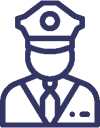 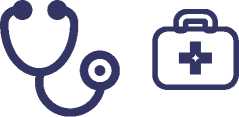 Przy Stadionie Allianz Arena: Frankfurter Ring 206, 80807 Monachium, NiemcyTel.: 00 4989354744004								Monachium: Szpital „Klinikum rechts der Isar“								Ismaninger Str. 22, 81675 München								+49 (0) 89 / 4140 - 2090Numery alarmowe:Numery wybierane z telefonu komórkowego:112112 * Straż pożarna110 * Policja112 * Pogotowie ratunkoweOgólna linia dyspozytora obsługiwana w języku niemieckim oraz za pośrednictwem tłumacza w języku angielskim. 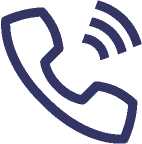 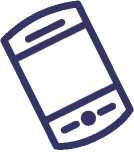 Podróż samochodem 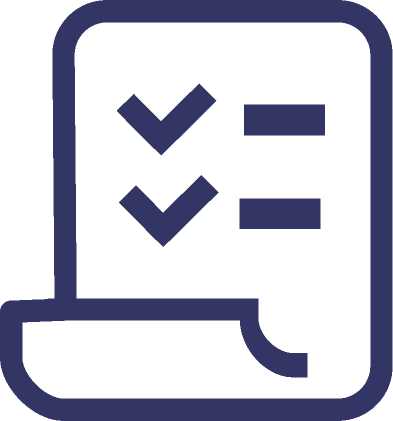 Podróżujący samochodem mają obowiązek wykupić ubezpieczenie od odpowiedzialności cywilnej. Niemcy są członkiem systemu Zielonej Karty. Wskazane jest wykupienie ubezpieczenia od następstw nieszczęśliwych wypadków.Więcej* informacji nt. warunków wjazdu do Niemiec znajdziesz na stronie Informacje dla podróżujących – Niemcy https://www.gov.pl/web/dyplomacja/niemcy.Polak za granicąPoradnik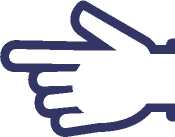 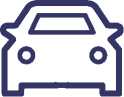 Inne uwagi: UWAGA! Jeśli przekraczasz granicę niemiecką samochodem, którego właściciel nie podróżuje razem z Tobą, musisz posiadać potwierdzoną notarialnie i przetłumaczoną na język niemiecki zgodę właściciela na prowadzenie przez Ciebie pojazdu.Prawa jazdy wydane w Polsce są ważne na terytorium Niemiec i nie wymagają tłumaczenia.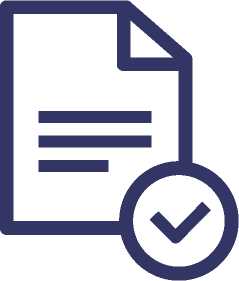 Zasady pobytu w NiemczechObowiązek meldunkowyObywatele polscy korzystają z prawa do swobodnego przepływu osób w ramach Unii Europejskiej/Europejskiego Obszaru Gospodarczego. Do Niemiec można wjechać na podstawie ważnego dowodu osobistego lub paszportu (bez wizy) i przebywać w kraju do 90 dni (w dowolnym celu). Przed wyjazdem upewnij się, czy dokument jest w wystarczająco dobrym stanie, pozwalającym stwierdzić tożsamość.Jeśli przyjeżdżasz do Niemiec, musisz się zameldować niezależnie od tego, czy pobyt będzie trwał do 90 dni, czy dłużej. Obowiązek ten musisz zrealizować w ciągu 7 lub 14 dni od wjazdu. Termin zależy od przepisów obowiązujących w danym kraju związkowym. Meldunek zgłoś w urzędzie meldunkowym właściwym dla miejsca pobytu i odbierz potwierdzenie zameldowania. Urzędy meldunkowe mieszczą się zazwyczaj w urzędzie miasta lub gminy, tzw. Einwohnermeldeamt; w większych miastach - Bürgeramt. W hotelu, schronisku, na kempingu itp. obowiązek zrealizuje w Twoim imieniu administracja obiektu. Jeśli planujesz pobyt dłuższy niż trzy miesiące, możesz uzyskać we właściwym terytorialnie urzędzie ds. cudzoziemców (Auslanderbehörde) zaświadczenie o prawie do pobytu (Bescheinigung über das gemeinschaftsrechtliche Aufenthaltsrecht).BezpieczeństwoW 2020 roku w Niemczech doszło do kilku ataków i prób ataków terrorystycznych. Zachowaj szczególną ostrożność w miejscach, które mogą być potencjalnymi celami zamachowców (m.in. koncerty, lotniska, dworce kolejowe, metro, centra handlowe). W wymienionych miejscach musisz liczyć się ze zwiększoną liczbą uzbrojonych funkcjonariuszy policji oraz z utrudnieniami. Spodziewaj się wzmożonych kontroli na lotniskach, dworcach i w portach. W sytuacji zagrożenia bezwzględne stosuj się do zaleceń władz porządkowych i policji.W Republice Federalnej Niemiec nie ma systemu alertów terrorystycznych. Federalne Ministerstwo Spraw Wewnętrznych (Bundesministerium für Inneres – BMI) nie podaje publicznie stopnia zagrożenia atakiem terrorystycznym.W Niemczech nie ma szczególnego zagrożenia przestępczością pospolitą. Zachowaj ostrożność w miejscach, gdzie gromadzi się wiele osób (stadiony, dworce, lotniska, imprezy masowe, duże sklepy). Mogą tam działać złodzieje kieszonkowi. Jeśli staniesz się ofiarą przestępstwa, zgłoś się na policję lub wezwij ją telefonicznie (tel. 110 lub 112). Zadbaj o sporządzenie protokołu zdarzenia i poproś o jego kopię. W razie wypadku lub konieczności uzyskania pomocy lekarskiej jako pierwszą wezwij pomoc medyczną (tel. 112).Pamiętaj, by zarejestrować swój wyjazd do Niemiec  w systemie Odyseusz. Szczegółowa informacja o warunkach pobytu w Niemczech : Informacje dla Podróżujących na stronie MSZ i bezpłatna aplikacja mobilna Polak Za Granicą.NA CZYM POLEGA POMOC KONSULARNA:Konsul pomoże, gdy:zgubisz swój paszport i chcesz otrzymać paszport tymczasowy na powrót do kraju,potrzebujesz pomocy w związku z aresztowaniem lub nieszczęśliwym wypadkiem,szukasz adwokata - konsul może przekazać listę lokalnych prawników.Konsul nie ma możliwości udzielenia pomocy przy:organizowaniu biletów wstępu na mecze,pokryciu kosztów leczenia czy pomocy prawnej,reklamacji usług hotelowych,poszukiwaniu skradzionych lub zagubionych rzeczy osobistych i środków transportu,organizowaniu transportu lokalnego czy poszukiwaniu miejsca do zaparkowania pojazdu,organizowaniu podróży do i z Niemiec,transferze środków pieniężnych,reklamacji biletów lotniczych czy na inne środki transportu,rezerwacji biletów lotniczych i hoteli.FAQ - krótkie odpowiedzi na najczęściej zadawane pytania Co powinienem zrobić w przypadku kradzieży lub zagubienia paszportu?Niezwłocznie poinformuj o tym najbliższy posterunek policji. Po uzyskaniu zaświadczenia o utracie dokumentu, należy zgłosić się do konsulatu lub mobilnego punktu konsularnego, gdzie konsul wystawi paszport tymczasowy na powrót do kraju.Co powinienem zrobić w przypadku kradzieży lub zagubienia dowodu osobistego?Utratę dowodu osobistego zgłoś w wybranym polskim urzędzie konsularnym. Konsul powiadomi o utracie dokumentu właściwy organ, który unieważni dokument. Konsul nie wydaje dowodów osobistych. Wniosek o dowód osobisty można złożyć tylko w Polsce, w dowolnym urzędzie gminy.Co zrobić w razie wypadku samochodowego?Osoba poszkodowana powinna niezwłocznie skontaktować się z odpowiednimi niemieckimi służbami dostępnymi pod lokalnymi numerami alarmowymi (patrz: str. 3 informatora).Jestem osobą aresztowaną i potrzebuję pomocy prawnej.Do kogo mogę się zwrócić?Lista adwokatów współpracujących z polskimi placówkami na terytorium Niemiec dostępna jest pod następującymi adresem:https://www.gov.pl/web/niemcy/lista-adwokatow-notariuszy-tlumaczy